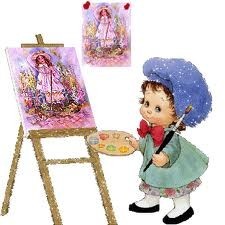 Гурткова роботаМетодичні рекомендації.Гурток у ДНЗ є самостійною додатковою організаційною формою освітнього процесу. Його мета — задовольняти потребу й цікавість дитини до певного виду діяльності, розвивати її природні здатності, загальні та спеціальні здібності; активізувати дитячу творчість, своєчасно виявляти обдарованість.Профільне спрямування гуртків може бути різним. Найбільш поширені гуртки естетичного циклу (образотворчої діяльності, художньої праці, гри на музичних інструментах, хореографічні, вокальні, театральні); спортивні (гімнастики, акробатики, ритмічної гімнастики, плавання, настільного тенісу тощо); іноземної мови та інші. Визначаючи профіль гурткової роботи в ДНЗ, варто враховувати кілька чинників, як-от:♦ інтереси та хист самих вихованців, чиї вподобання вивчають батьки і педагоги під час щоденних спостережень за дітьми на заняттях, у самостійній діяльності, в іграх тощо;♦замовлення батьків, які виявляються завдяки анкетуванню, усному опитуванню, в бесідах;♦наявність матеріальних умов для організації результативної роботи (спеціальних приміщень, матеріалів, обладнання, інвентаря, технічних засобів навчання);♦кадрове забезпечення (керівником гуртка може бути спеціаліст певного фаху, якого запрошують для проведення гурткових занять: хореограф, викладач фізичної культури, праці, іноземної мови, музики і співів або фахівець, який працює в ДНЗ за штатним розкладом).До керівництва гуртковою роботою доцільно залучати також батьків вихованців, інших дорослих членів родин, які (за домовленістю з адміністрацією дошкільного закладу та за власним бажанням) на громадських засадах можуть брати участь у проведенні деяких гурткових занять (вишивання, художнього плетива, орігамі, флоромозаїки, різьблення по дереву, акробатики абощо).Ефективність гурткової роботи значною мірою зумовлюється належним програмово-методичним забезпеченням. Робота гуртка будується за авторською програмою, складеною його керівником на основі власного доробку та запозиченого досвіду інноваційної педагогічної діяльності. Така робоча програма має узгоджуватися з освітньою програмою, за якою працює ДНЗ. При цьому керівник гуртка не повинен копіювати її, а, навпаки, може у поставлених завданнях і змісті перевищувати рівень стандарту в межах обізнаності дітей-гуртківців. Ось чому програми гурткової роботи потребують експертної оцінки та затвердження.Керівник гуртка, послуговуючись робочою програмою, складає перспективний та календарний плани гурткової діяльності. Перспективний план (сітка гурткових занять) розробляється, зазвичай, на місяць (можна й на квартал, півріччя, навчальний рік). У ньому зазначаються дати проведення, тематика й основна мета занять. Календарно-тематичний план містить розробки занять на 1-2 тижні (з орієнтовного розрахунку два заняття щотижня). Зазначаються тема, програмові завдання, обладнання, матеріали, атрибути та (схематично) хід кожного заняття.Найдоцільніше планувати проведення гурткової роботи у другій половині дня — у час, відведений для ігор та самостійної художньої діяльності дітей. Одначе слід пам'ятати: досягненню вищої результативності, максимальному виявленню природних нахилів, дієвішому особистісно орієнтованому підходу до творчого розвитку кожної дитини сприяє оптимальна наповнюваність гурткових груп — до 10-12 осіб на одному занятті.Особливої уваги потребує складання загального розкладу гурткових занять по дошкільному навчальному закладу. У ньому мають узгоджуватися заняття гуртків різних профільних напрямків для дітей різних вікових груп. Наявність такого розкладу дає змогу раціонально спланувати використання приміщень, відведених під гурткову роботу, а також не дублювати в гурткових заняттях ті види діяльності, на яких базувалися навчальні заняття в першій половині дня.Тривалість гурткових занять має відповідати вікові дітей і не перевищувати встановлених норм для навчальних занять. Також слід пам'ятати, що достатнім є відвідування дитиною одного гуртка на день. А отже, не варто записувати її більш як до двох гуртків. Тому так важливо, щоб педагоги й психологи дошкільного закладу своєчасно та кваліфіковано проводили роз'яснювальну роботу з батьками.